Режим занятий:Учебные занятия в 2021/22 учебном году в организовать в одну смену по пятидневной  учебной неделе.Начало занятий – 8:00. Продолжительность урока 40 минут.Расписание звонков:Часы работы школы с 07:30 ч. до17:00 ч.Педагоги, работники школы должны прийти за 20 минут до начала  своего урока (рабочего дня).Дежурный администратор, учитель приходят в 07:30час.Схема движения обучающихся на 1 полугодие 2021-2022 учебного года: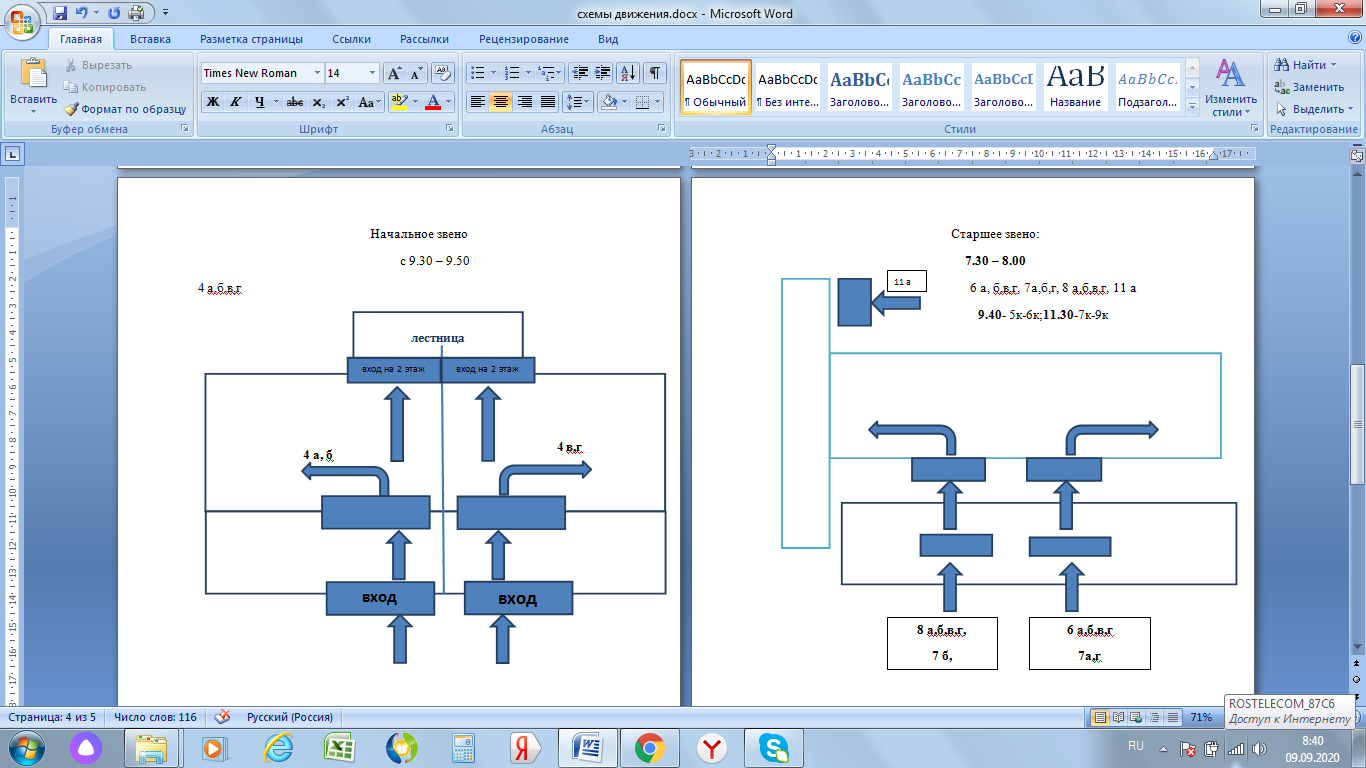 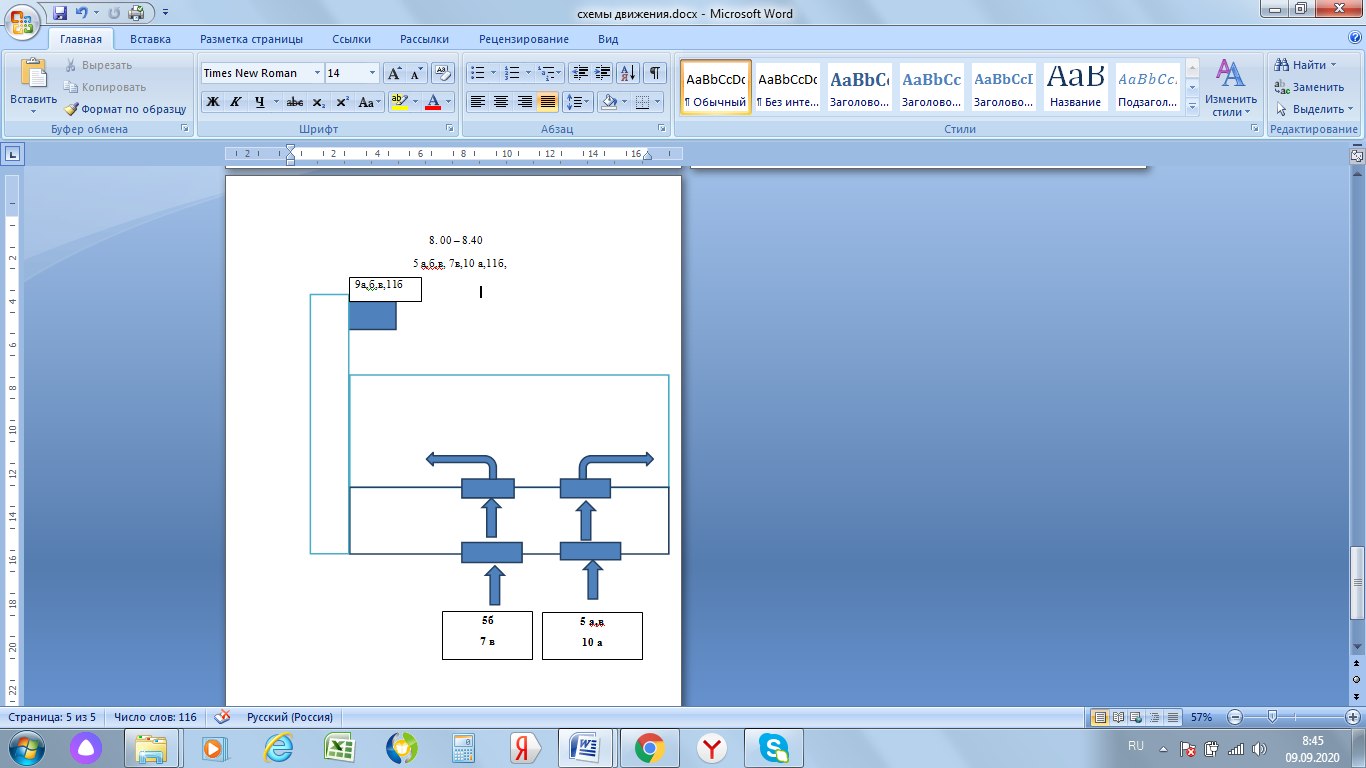 Посты учеников дежурного класса по школе:ый этаж	(фойе, раздевалки, столовая, рекреации) 2-й и 3-й этажи	(рекреации, входы и выходы на этажи)Начало дежурства классов  	7:45Время окончания	15:00УрокНачалоОкончаниеПеремена108:0008:4000:10208:5009:3000:10309:4010:2000:15410:3511:1500:15511:3012:1000:15612:2513:0500:10713:1513:5500:10814:0514:45